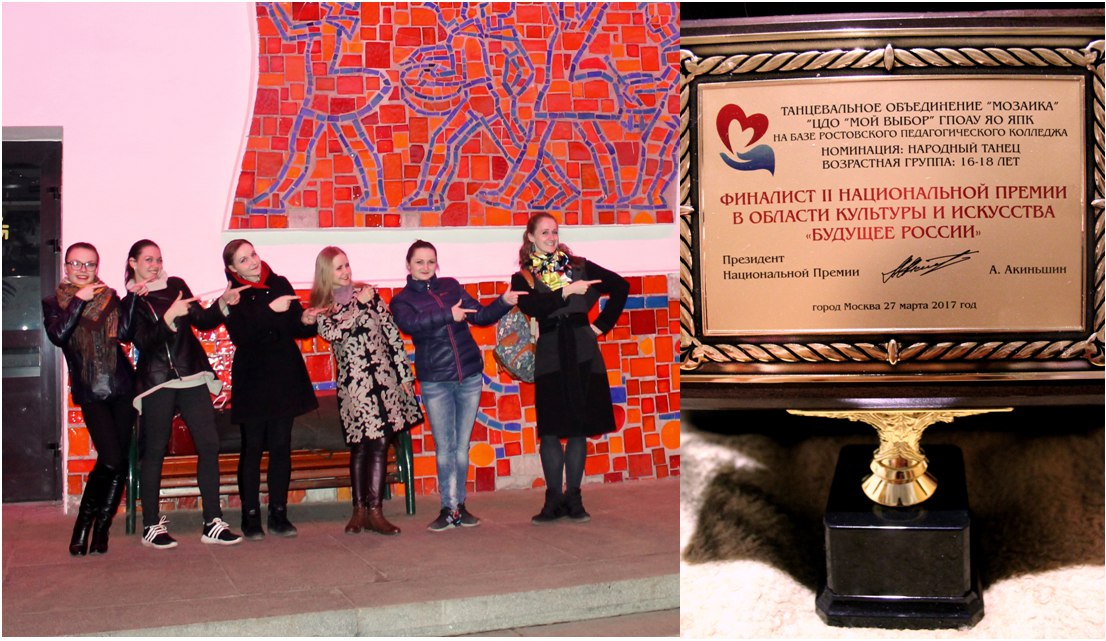 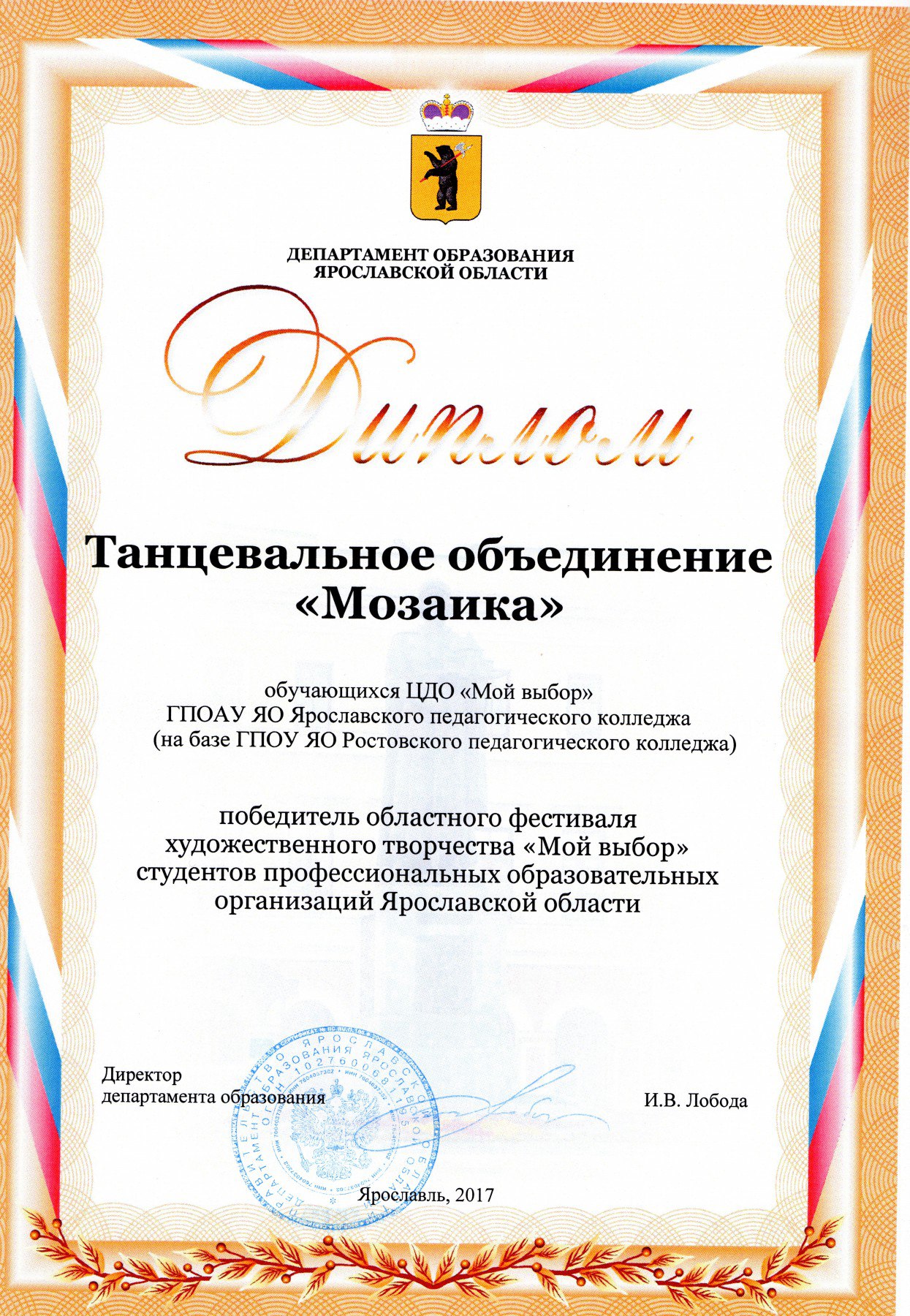 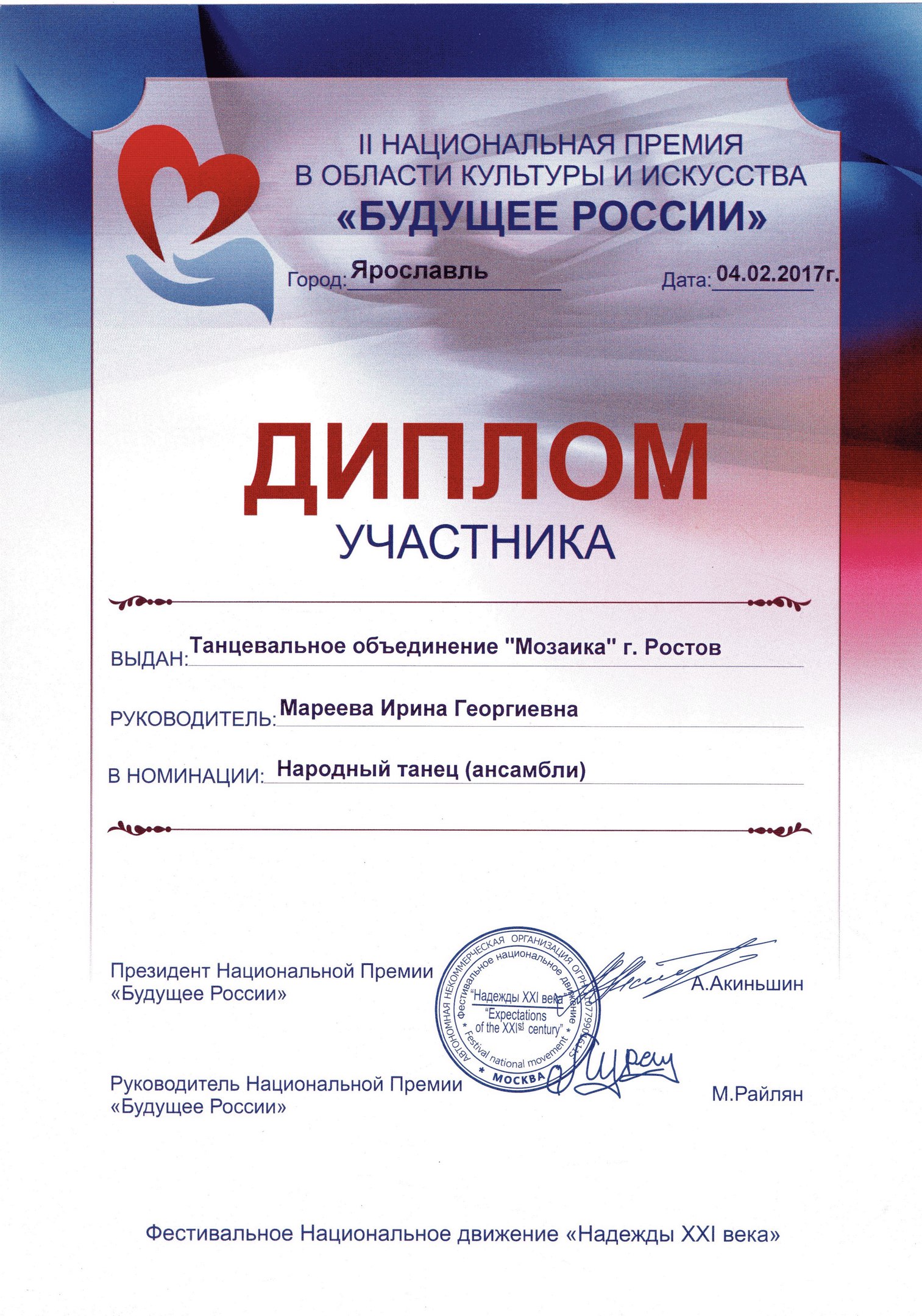 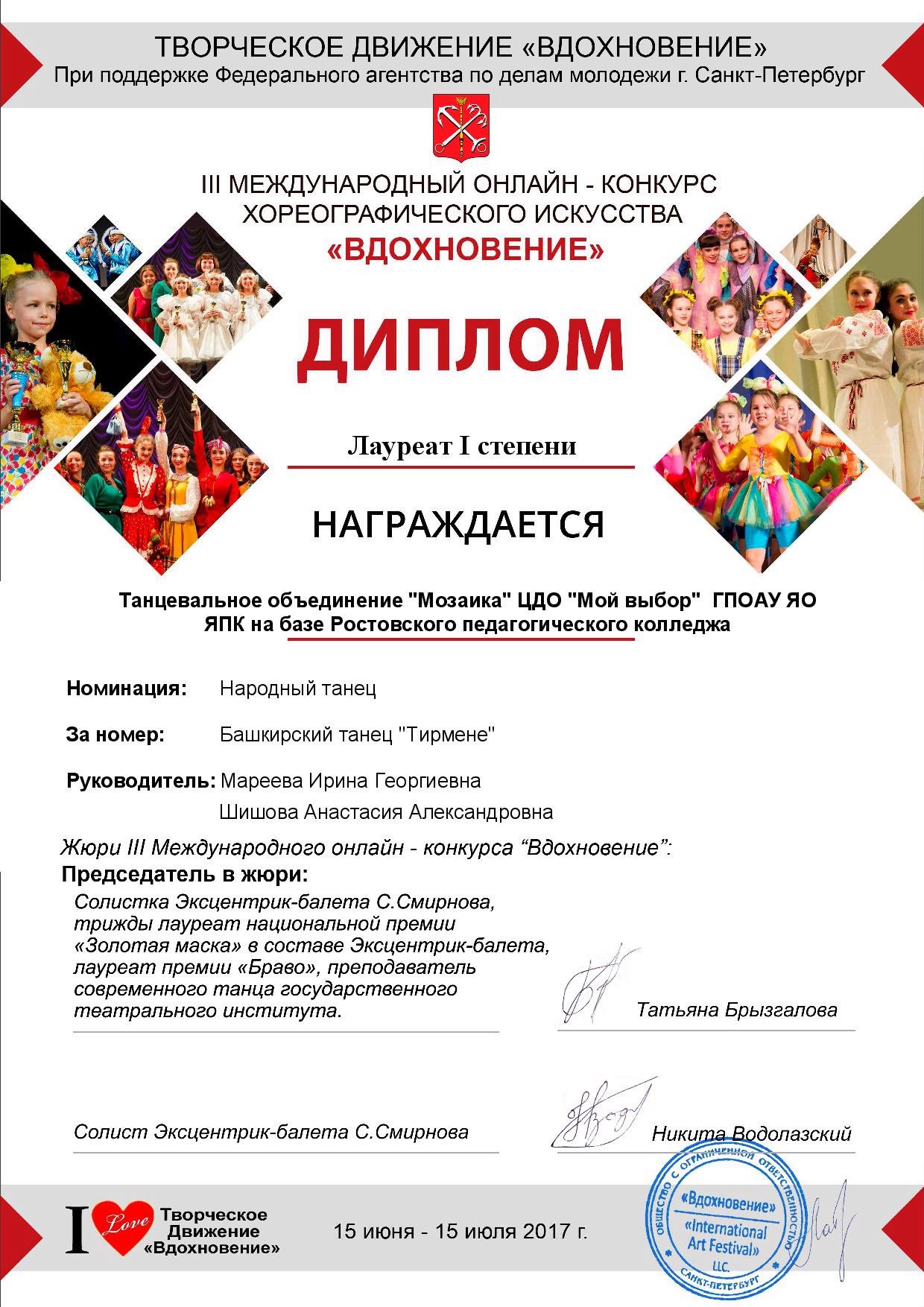 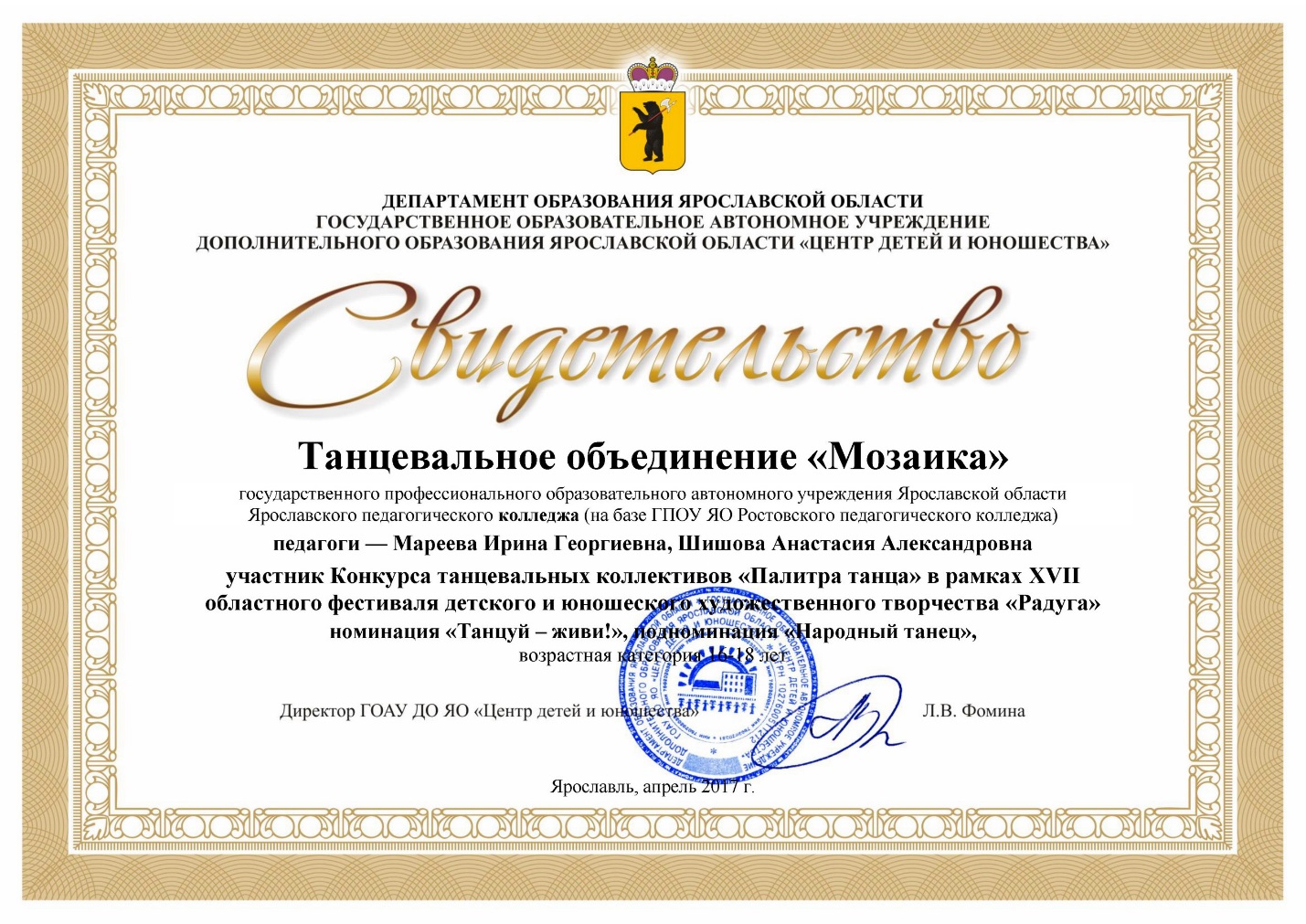 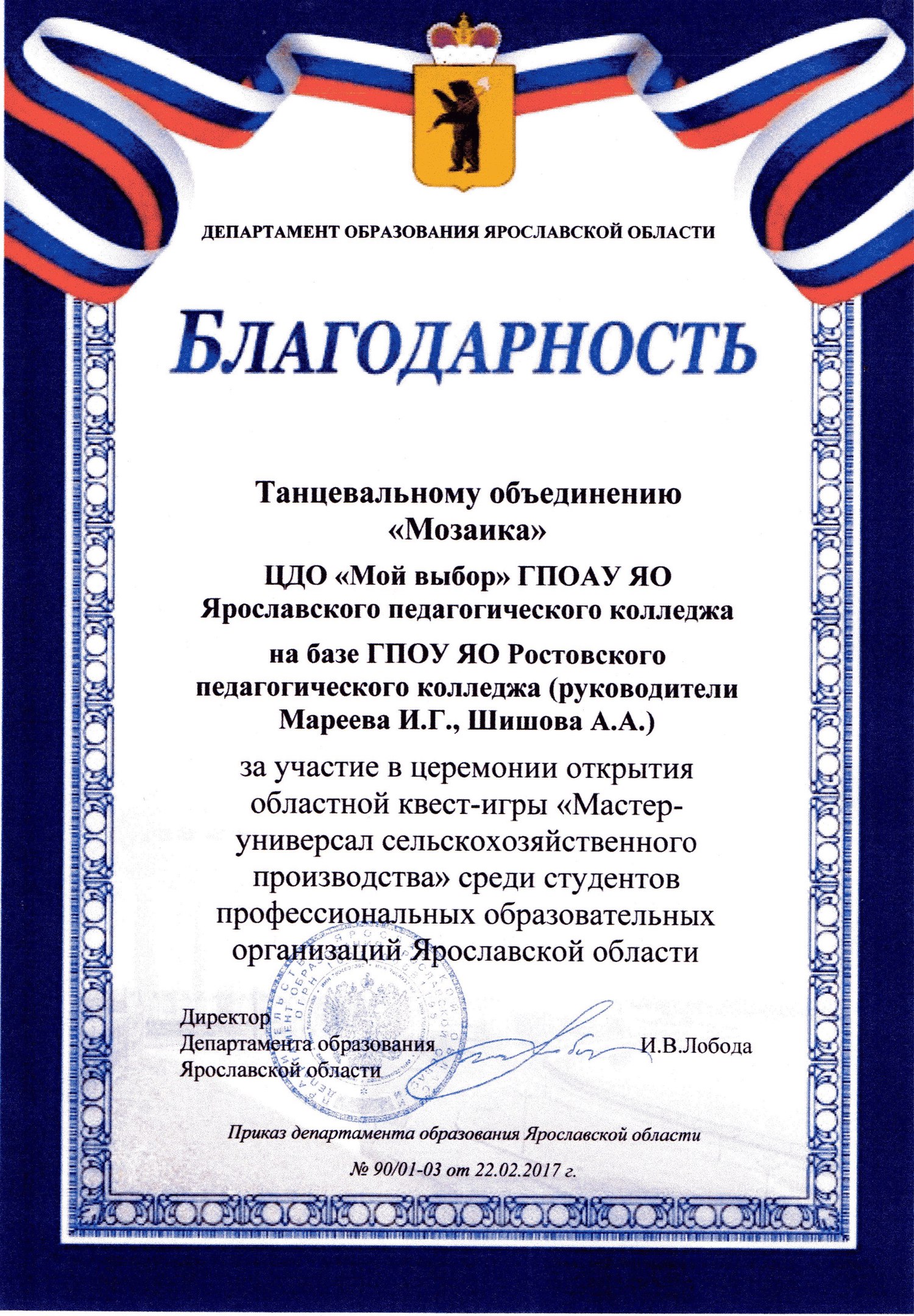 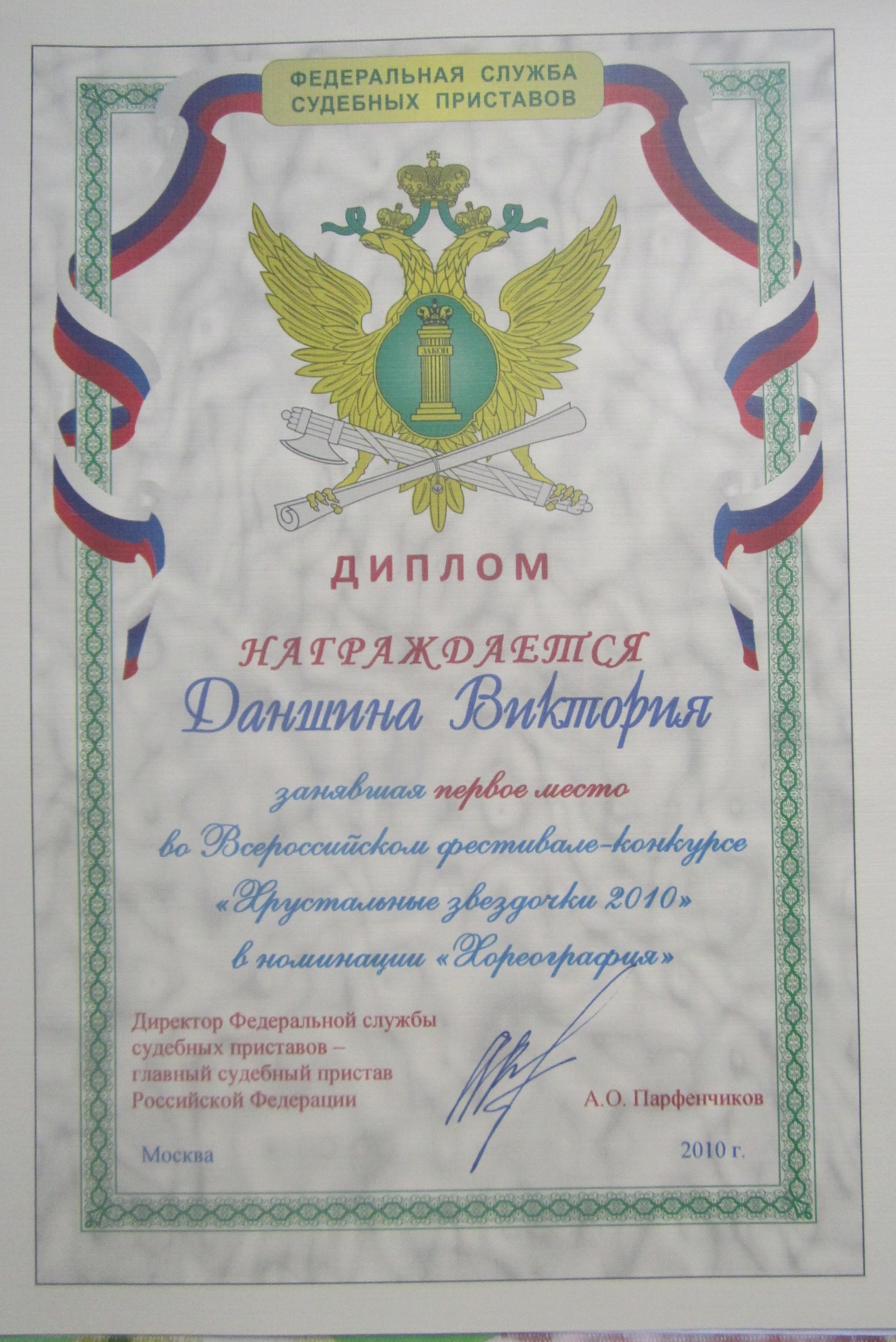 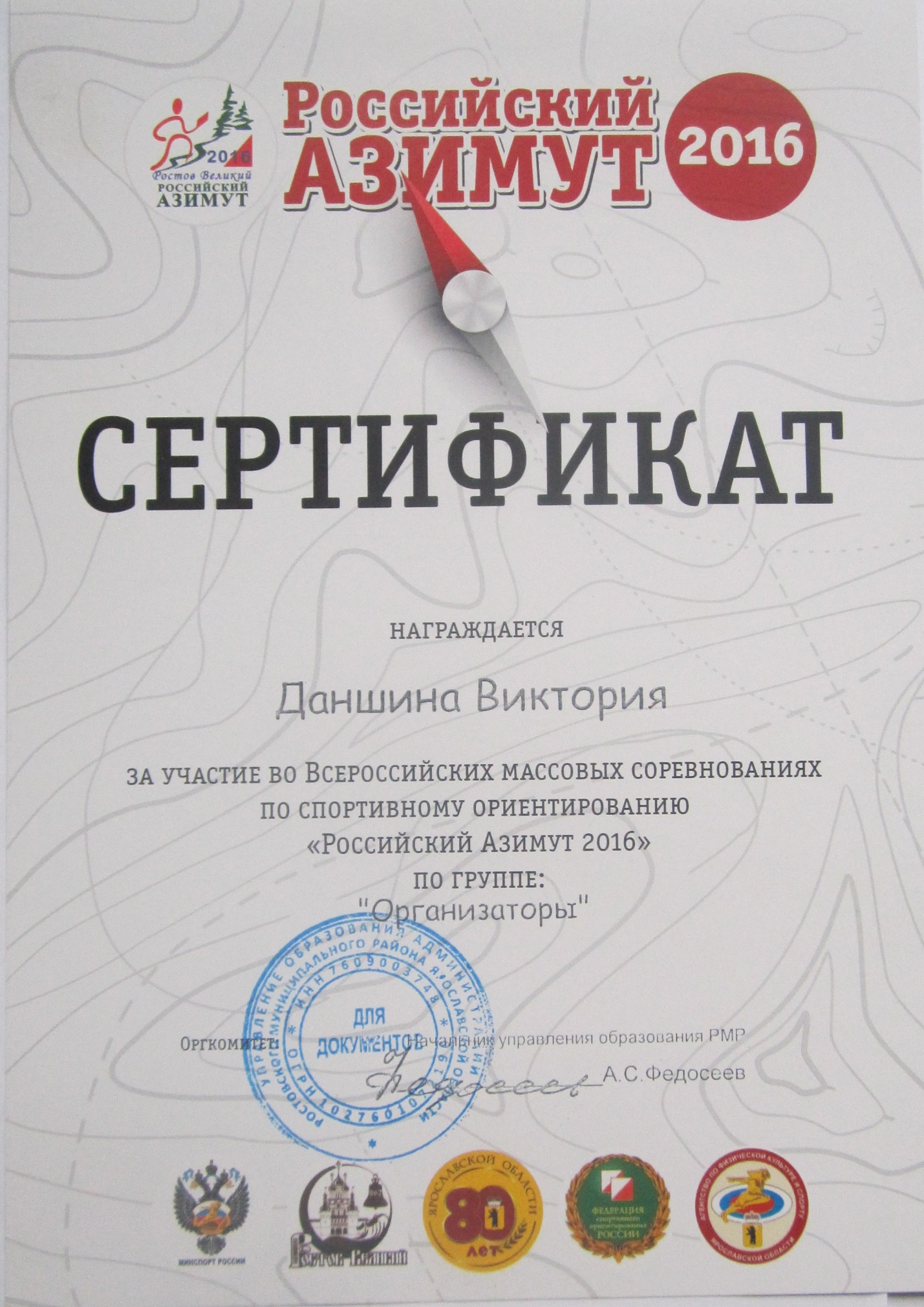 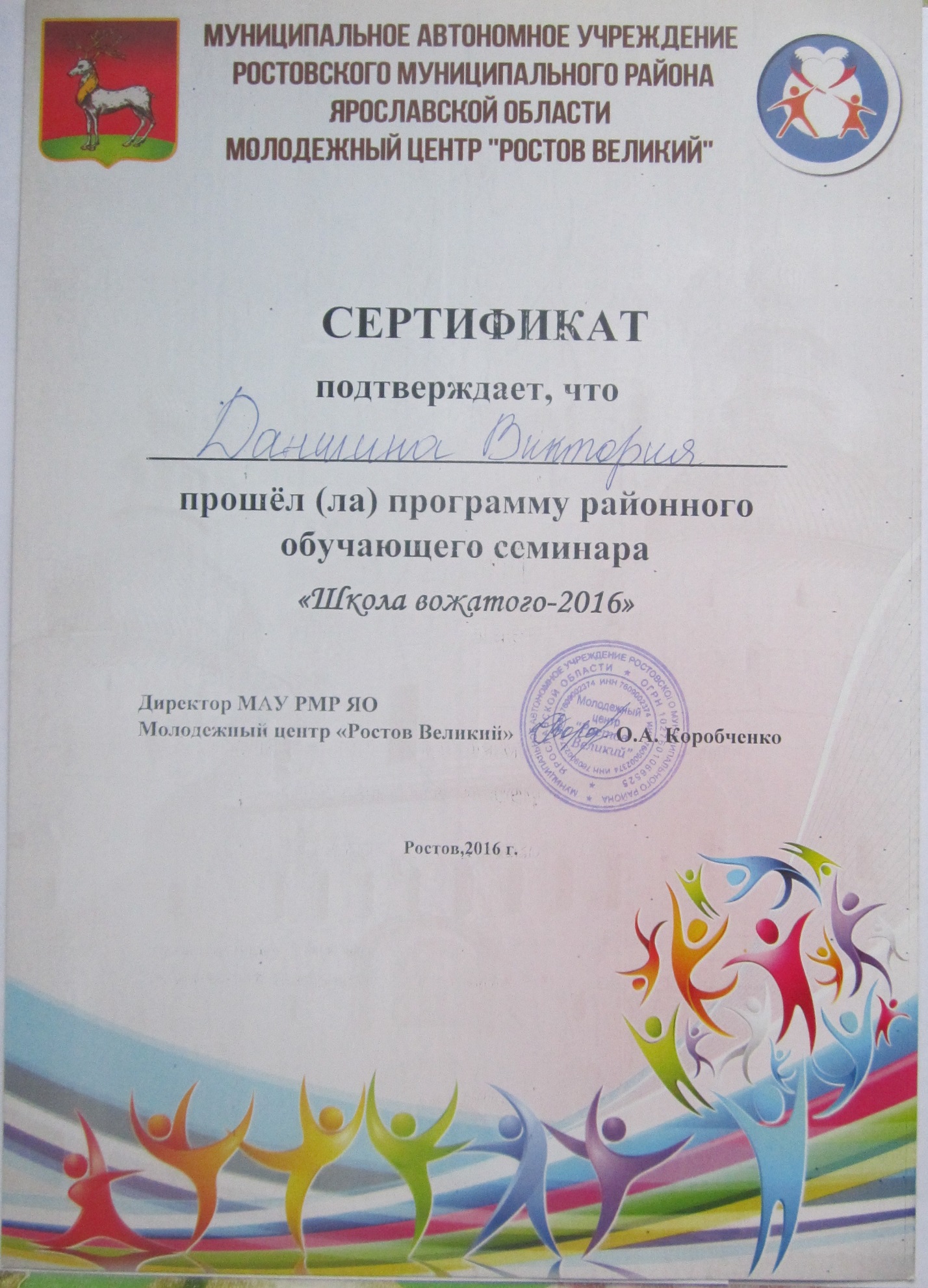 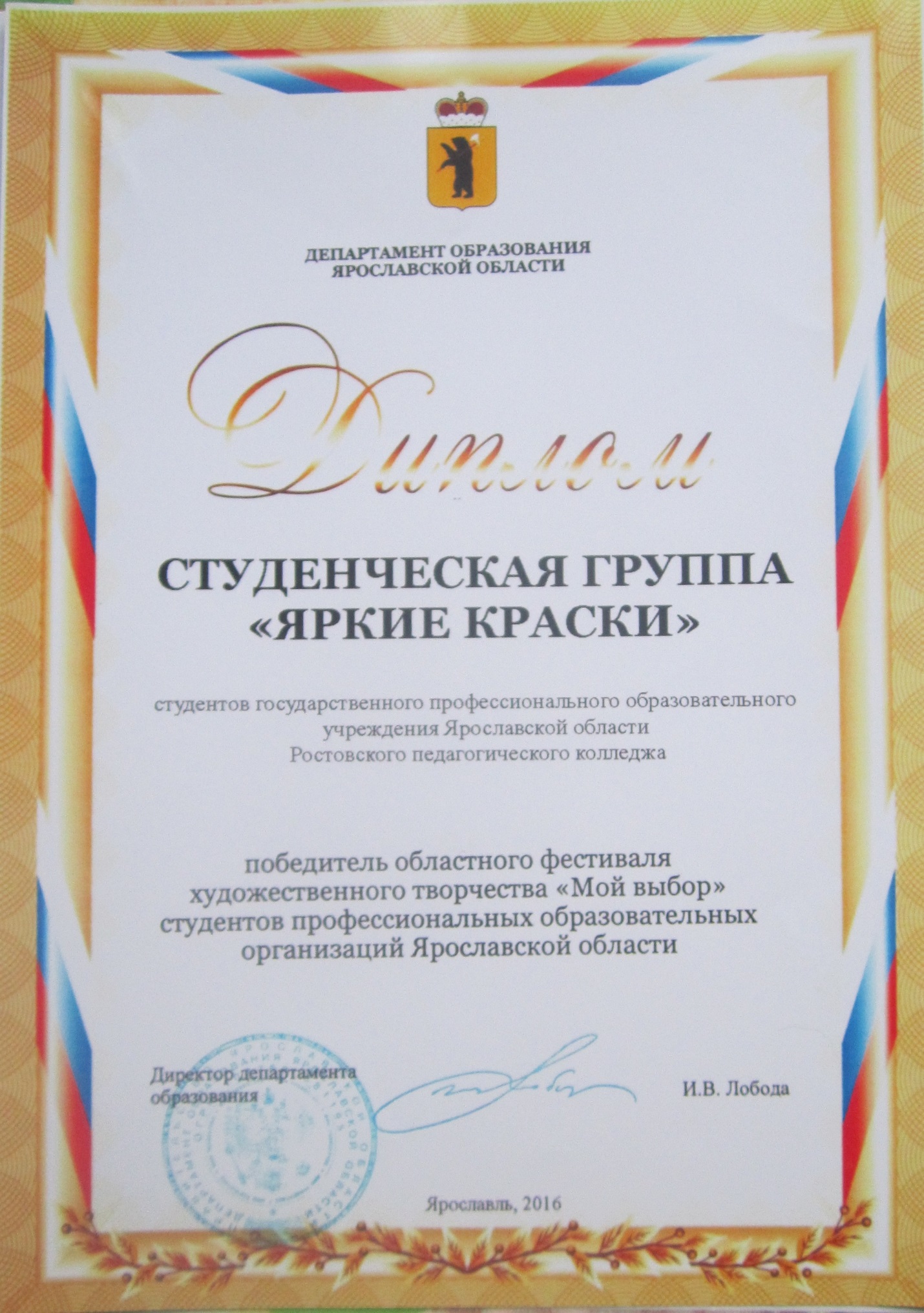 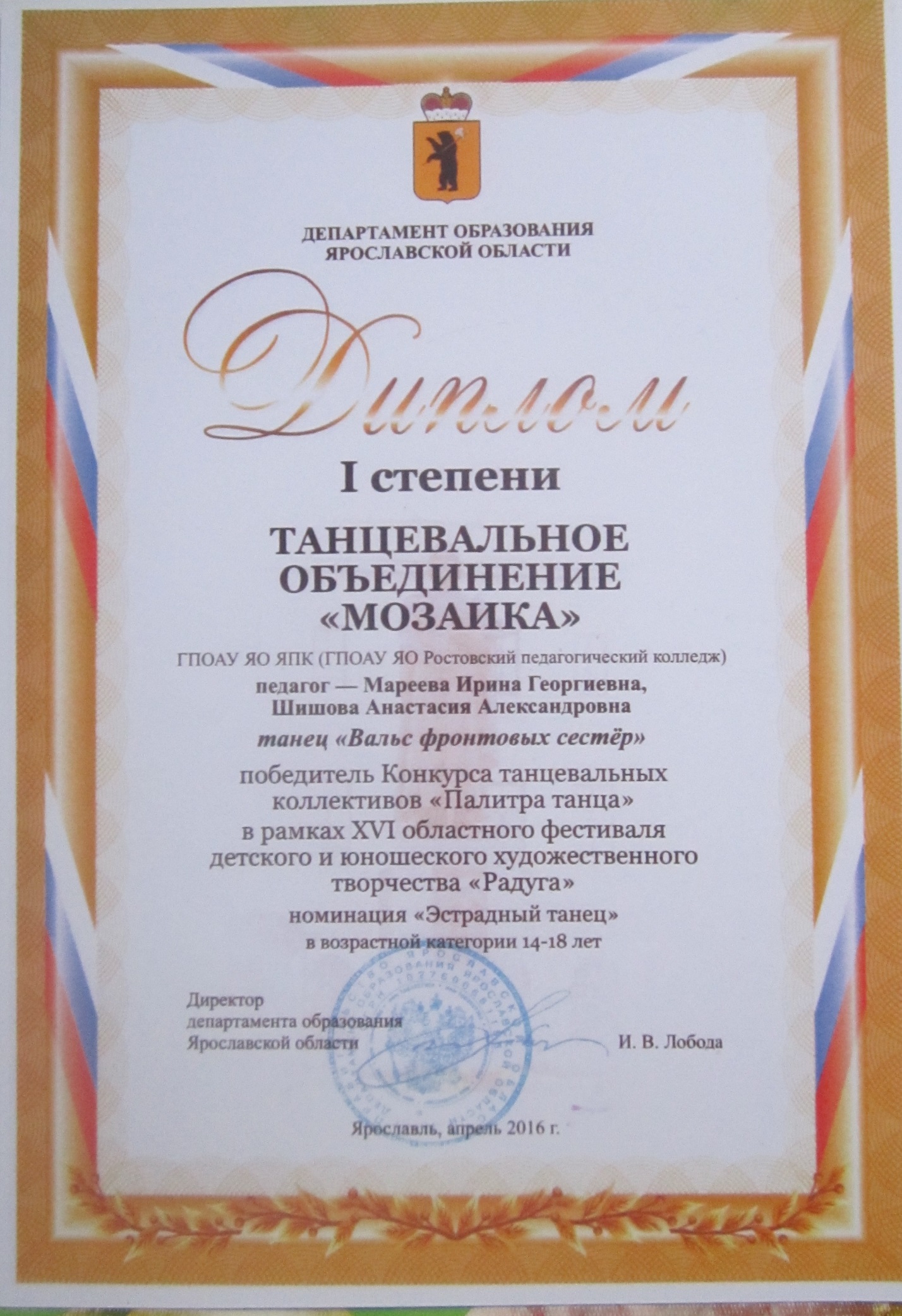 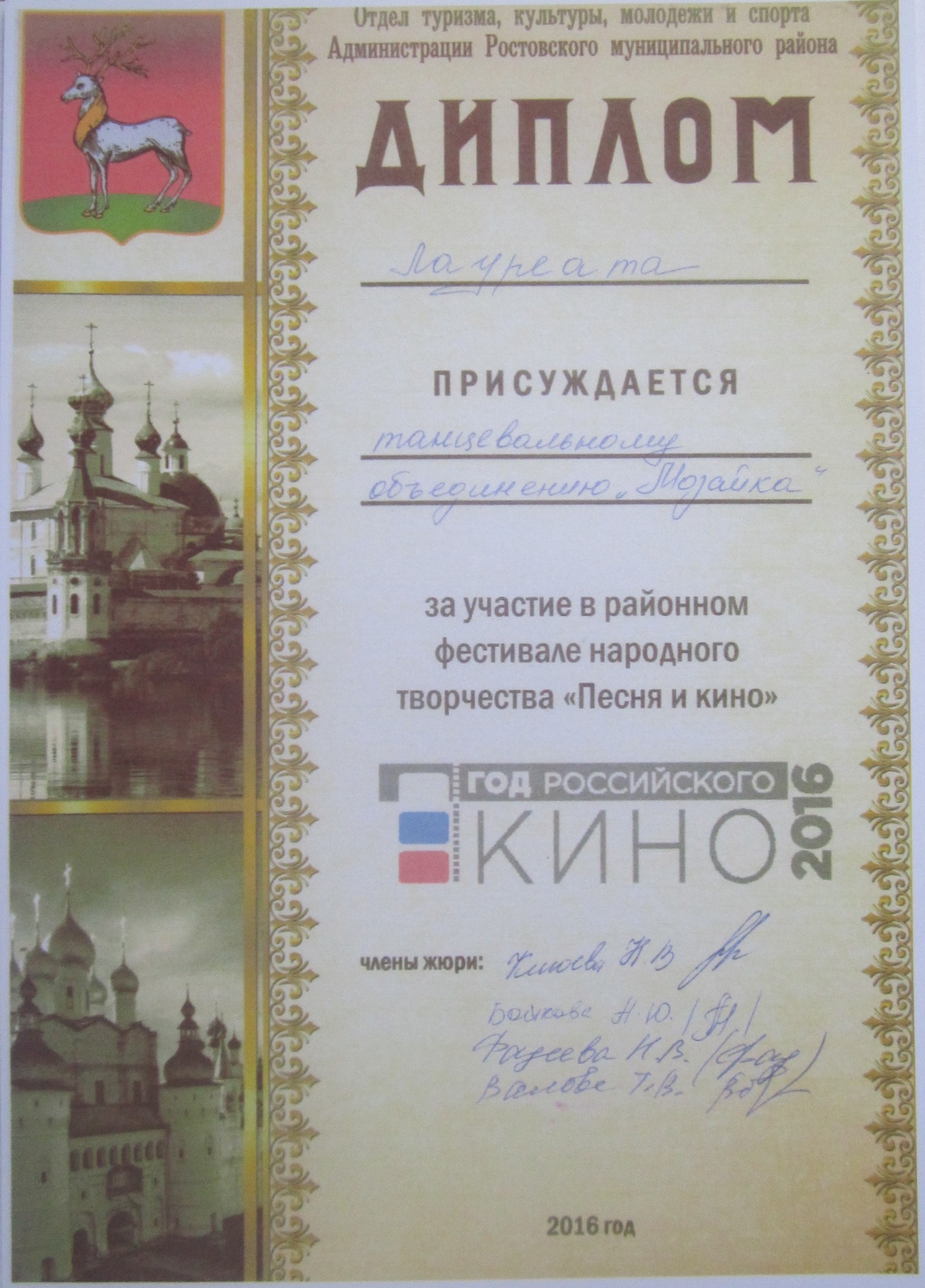 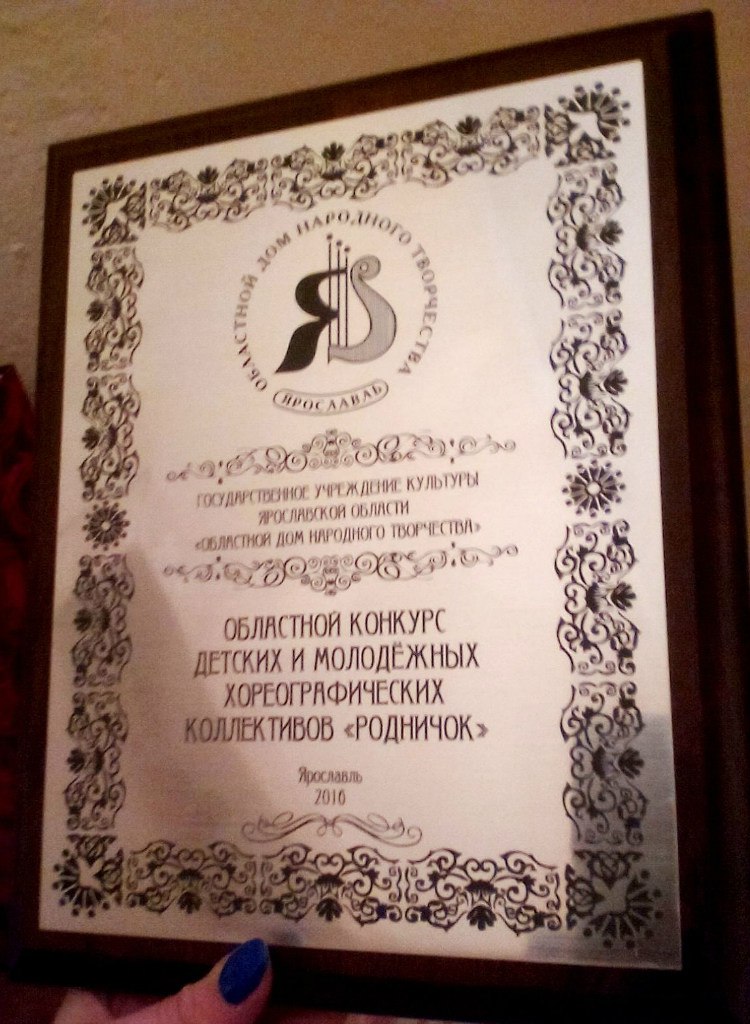 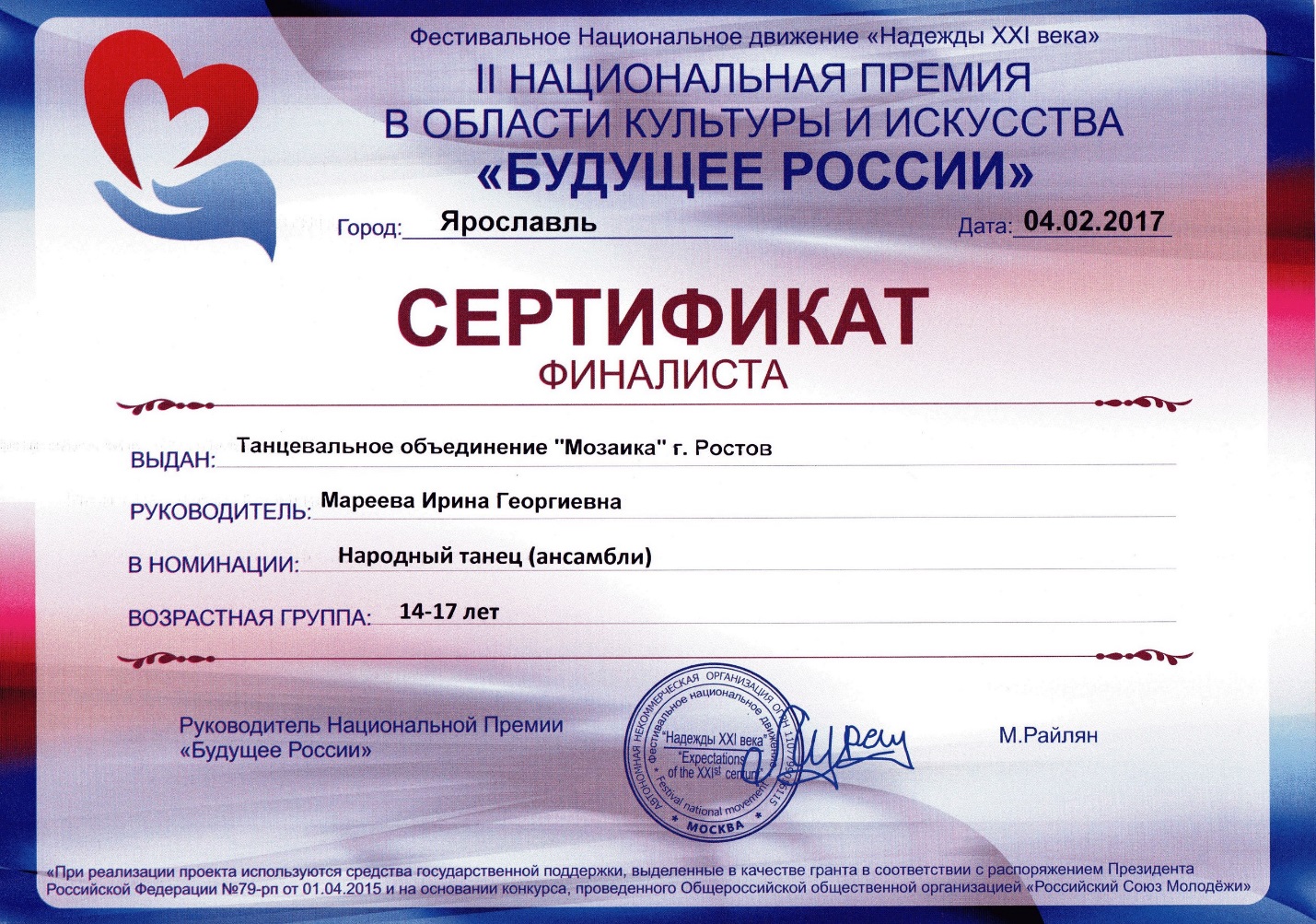 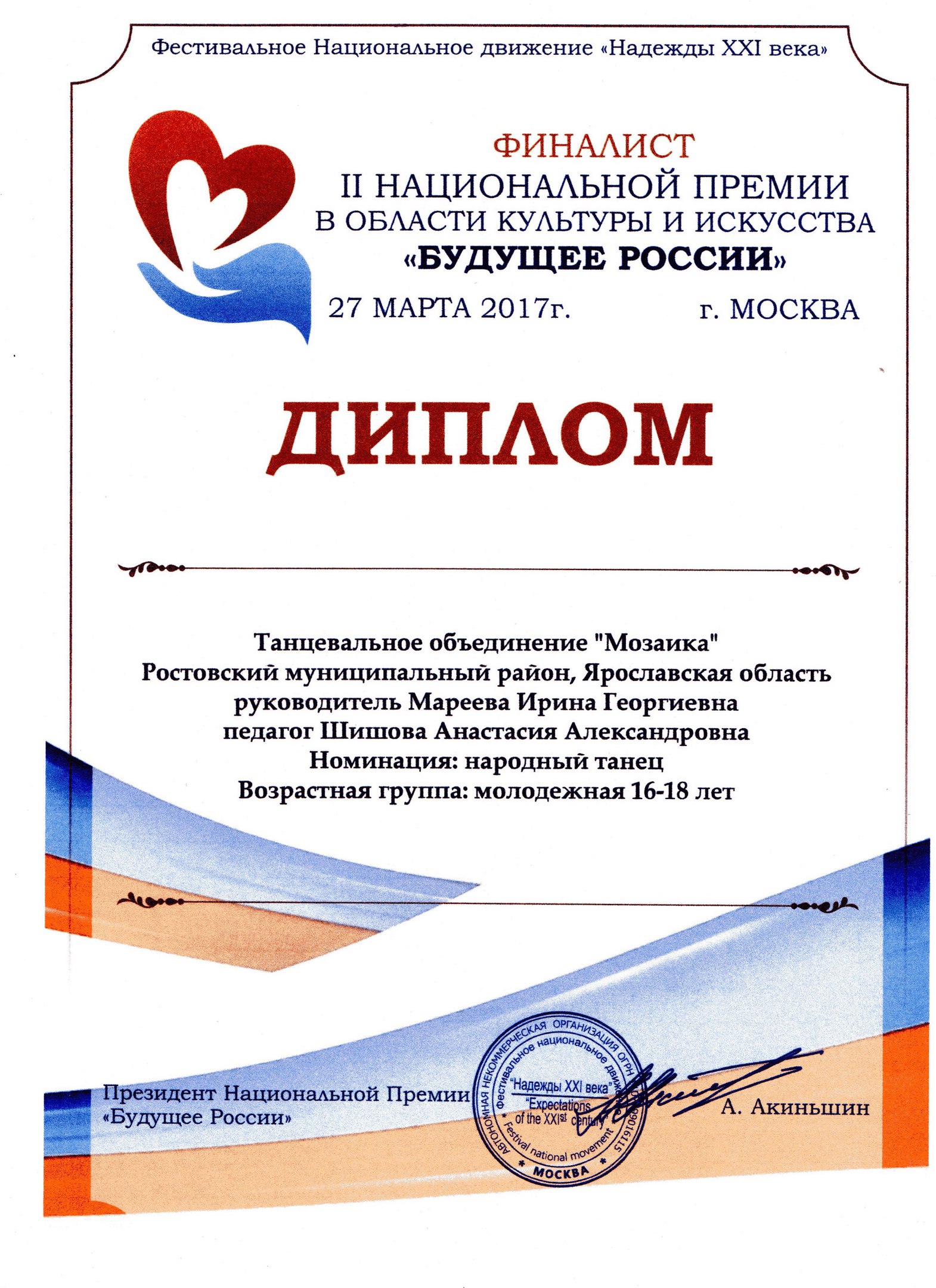 СтатусПодтверждено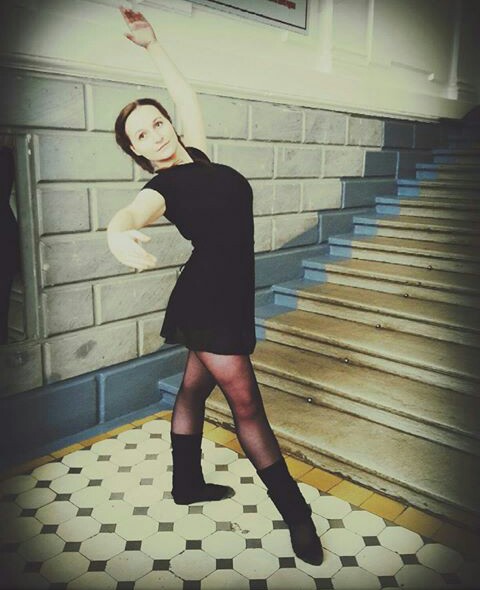 Дата заполнения2 мая 2017 г.Дата изменения28 ноября 2017 г.1. Общие сведения1. Общие сведения1.1. ФамилияДаншина1.2. ИмяВиктория1.3. ОтчествоАндреевна1.4. ПолЖенский1.5. Год рождения201.6. Семейное положениеНе замужем/холост1.7. Адрес электронной почтыviktorya.andreewna2015@gmail.com1.7.1 Номера телефонов для связи+7 (910) 814 35 231.8. Наименование специальности/профессии, квалификации, по которой в данный момент вы обучаетесь[44.02.02 ] Преподавание в начальных классах: Учитель начальных классов
[44.02.03 ] Педагогика дополнительного образования: Педагог-хореограф 1.10. Курс обучения41.11. Дополнительная рабочая профессия, полученная в данном ОУ1.13. Предполагаемый год окончания20182. Результаты обучения2. Результаты обучения2.1. Успешность освоения общеобразовательных предметовУспешно освоила общеобразовательные предметы. В особенности нравится физика и математика, но в гимназии им. А. Л. Кекина я училась в социально-гуманитарном классе, поэтому нравились предметы: МХК, обществознание, русский язык и история.2.2. Успешность освоения предметов профессиональной направленностиУспешно обучаюсь по всем предметам профессиональной направленности. [44.02.02] Преподавание в начальных классах. Наиболее сильными сторонами считаю педагогику, психологию, ТОНКМ, методику русского языка. [44.02.03] Педагогика дополнительного образования. Наиболее сильными сторонами считаю классический танец и народный танец. Особенно нравится современный танец (модерн, контемпорари). 2.3. Участие в конкурсах (олимпиадах, фестивалях) профессионального мастерства, научно-практических конференцияхУчаствовала в олимпиадах "Русский медвежонок" и "Кенгуру". Заняла первое место в номинации " Научное наследие" на научно-практической конференции (физико-математическая секция). Являюсь участником Всероссийских открытых краеведческих Сергиевских чтений, посвящённых 700-летию С. Радонежского в рамках Года культуры РФ. Хореография. Заняла первое место во всероссийском фестивале-конкурсе " Хрустальные звёздочки" г.Москва. Участвовала в Международном творческом фестивале-конкурсе "Планета Искусств -ЭТНОtime". Являюсь победителем областного фестиваля художественного творчества " Мой выбор" . Победитель в фестивале национальных культур "Этнический калейдоскоп". Победитель конкурса "Палитра танца" в рамках XVII областного фестиваля детского и юношеского художественного творчества "Радуга". Лауреат в районном фестивале народного творчества "Песня и кино". Лауреат на областном конкурсе хореографических коллективов "Родничок". И во многих других конкурсах и фестивалях. Во вложениях присутствуют сертификаты. 2.4 Наличие других специальностей/профессий(указать наименование учебного заведения, специальность/профессию, год окончания)2.5. Занятия в кружках, секциях, клубах, на курсах и т.д.С 2002 года занимаюсь в Образцовом детском танцевальном ансамбле "Солнышко". С 2013 года занимаюсь в танцевальном объединении " Мозаика". Во время учебы в ГПОУ ЯО РПК создала две группы "Яркие краски" и "Пуговки". Являюсь участником Шоу- балета "Иллюзия".2.6. Опыт работы, включая производственную практику, работы в учебной фирме, учебном центре, учебно-производственном предприятии, работу в других организациях и пр.; период работы; освоенные компетенцииОпыт практической работы приобрела в рамках прохождения практики. Преподавание в начальных классах проходила практику на базе МОУ гимназия им. А. Л. Кекина, МОУ СОШ №4. Преподавание в области ритмики и хореографии проходила практику в должности педагога-хореографа в МОУ ДОД Детская школа искусств, в гимназии им. А.Л. Кекина. Проходила практику в Молодежном центре "Ростов Великий", в МАУ "Городском центре молодежи и спорта". По ПМ 02 Организация досуговых мероприятий проходила практику в ДОЛ "Улыбка" в должности вожатого. Приобрела опыт определять цели и задачи мероприятий, планировать и вести досуговые мероприятия, развивать и поддерживать творческие способности детей, устанавливать педагогически правильные отношения с детьми и их родителями, сочетать индивидуальную и коллективную работу с детьми, организовывать разнообразную деятельность детей. За время практики я приобрела много знаний и полезной информации, которая в дальнейшем мне пригодится в работе с детьми. 2.7. Темы выполненных курсовых и дипломных работ, проектов; полученные оценкиПреподавание в начальных классах. Тема " Использование приёмов теории изобретательских задач на уроках математики в начальной школе" Педагогика дополнительного образования. Тема "Классический танец как средство развития физических данных младших школьников". Обе курсовые работы защитила на "отлично". В настоящее время работаю над выпускными квалификационными работами, подбираю практический и диагностический материал. Планирую внедрить его в период преддипломной практики. 2.8. Деловые и личные качестваАктивная жизненная позиция, целеустремленность, самостоятельность, креативность, мобильность, коммуникабельность.2.9. Интерес к получаемой специальности/профессии"Педагог не тот, кто учит; такого народу на свете полно. Педагог тот, кто чувствует, как ученик учится. У которого в голове и светло- потому что он учитель, и темно- потому что он ученик. Только понимая, чувствуя эту темноту, можно пробиться через неё и вывести ребёнка к свету - осветить его ум, просветить его.." (С. Соловейчик) 3. Дополнительные сведения3. Дополнительные сведения3.1. Навыки работы на компьютере (самооценка уровня владения)Опытный пользователь3.2. Владение иностранными языками (наименование языка, самооценка уровня владения)Немецкий - Читаю и перевожу со словарем3.3. Наличие водительских прав/категория3.4. Хобби, занятия общественной и политической деятельностьюВ свободное время предпочитаю смотреть познавательные передачи, читаю классику, люблю что-то делать своими руками (оригами, лепка, вязание), придумываю интересные номера по хореографии. Посещаю мастер-классы по современной хореографии. Принимала участие в волонтерских отрядах. 4. Профессиональные планы и намерения4. Профессиональные планы и намерения4.1. Готовы ли вы работать во время обучения?Да4.2. Где и кем вы хотели бы работать по окончании учебного заведения?По окончании учебного заведения обязательно хотела бы получить высшее образование и работать учителем начальных классов в гимназии им. А. Л. Кекина, по профессии педагог-хореограф хотела бы быть: 1) артистом танцевального коллектива (ансамбля) 2) балетмейстером 3) хореографом (в образцовом коллективе/ ансамбле, в школе искусств) 4) репетитором (в спектаклях и т.д.) 5) преподавателем учебного заведения4.3. Где и по каким вопросам вы хотели бы пройти стажировку, дополнительное обучение, профессиональные пробы во время обучения или после него?Обязательно хотела бы пройти стажировку или дополнительное обучение по актуальным вопросам подготовки учителя начальных классов и педагога - хореографа. Готова пройти стажировку в больших городах Москва или Санкт-Петербург. 4.4. На какую заработную плату вы претендуете по окончании учебного заведения?250004.5. Какие перспективы в выбранной сфере деятельности вы видите на рынке труда?Востребованность профессий. Учитель начальных классов - особая профессия. Я – первый учитель маленького человека, который час за часом открывает для себя этот большой, непонятный взрослый мир. И я помогаю воспитывать в каждом ребёнке положительные нравственные качества через литературу, тренинги, внеклассные мероприятия, коллективные творческие дела, собственный пример. Самая большая награда для меня за мой труд – это горящие понимающие глаза учеников на уроке! Я выбираю профессию хореографа, так как она открывает путь к моей мечте: посвятить свою жизнь любимому делу - танцам, придумывать и воплощать в жизнь новые идеи, новые образы, нести людям своё искусство, иногда развлекая, иногда заставляя задуматься.5. Приложения5. ПриложенияВложения в виде файловHc8B4Dc_pWk.jpg
h-5GcoT3AUg.jpg
inEn_AAxHQE.jpg
ie-VCjJRaTM.jpg
KYrvPKWr_08.jpg
KZ8so1q6LoU.jpg
lNamAstXcwc.jpg
NyOX6t4NNoI.jpg
OnlTXOlEwoE.jpg
szsEezsMNA8.jpg
tCuiTbYmQZw.jpg
VHtES8QcD5o.jpg
W-VSG1AAEfU.jpg
X9lvXNWs2_M.jpg
к1.jpg
к2.jpg
к3.jpg
к4.jpg
к5.jpg
к6.jpg
к7.jpg
к8.jpg
к10.jpg
к11.jpg
к12.jpg
к13.jpg
к14.jpg
к15.jpg
к16.jpg
к17.jpg
к18.jpg
Oq9O-XCG1Z0.jpg
KYrvPKWr_08.jpg
lNamAstXcwc.jpg